ご「出動指令だ！集まれ！キッズ消防士」参加者名簿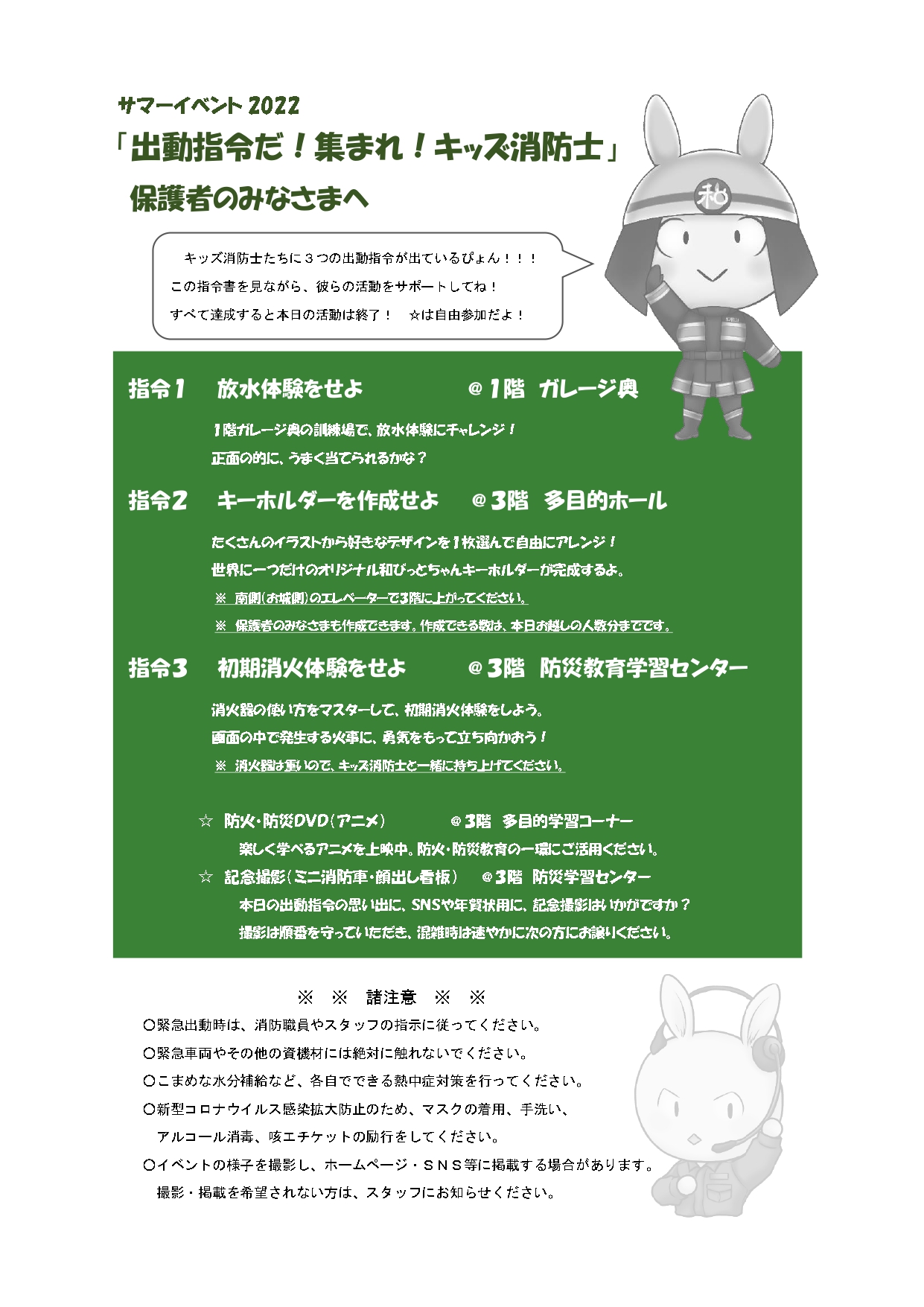 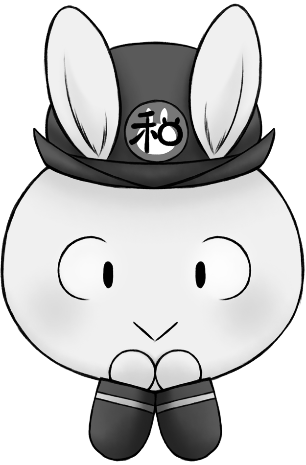 令和　　年　　月　　日ようこそ　和歌山市消防局防災学習センターへ！新型コロナウイルス感染症対策のため、参加者情報の把握にご理解・ご協力をお願いいたします。代表者氏名・電話番号（日中連絡が取れるもの）お住まいの地区名または市町村名　　市内の方…地区名（例：城北、本町など）　　市外の方…市町村名（例：海南市、紀美野町など）お住まいの地区名または市町村名　　市内の方…地区名（例：城北、本町など）　　市外の方…市町村名（例：海南市、紀美野町など）（TEL）どちらかに○（市内・市外）来館者氏名（代表者氏名も記入）高校生以上高校生以上中学生小学生未就学児来館者氏名（代表者氏名も記入）男性女性中学生小学生未就学児合計　　　　　　　人イベントを知ったきっかけ来館回数交通手段　市報わかやま　こども市報　ポスター　チラシ　HP（消防局・消防協会）　SNS（消防局・消防協会）　テレビ　ラジオ　その他（　　　　　　　　　　　　）